COMUNE DI MOTTA MONTECORVINO               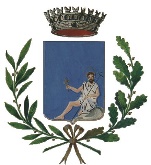 (Provincia di Foggia) utc@comune.mottamontecorvino.fg.it                                                                                                                                      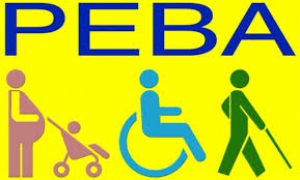 QUESTIONARIOPiano per l’abbattimento delle Barriere Architettoniche (PEBA) Partenariato Economico e Sociale (PES).Il seguente questionario ha lo scopo di raccogliere segnalazioni riguardanti la presenza di barriere architettoniche sul territorio comunale di Motta Montecorvino. Le barriere architettoniche possono riguardare: percorsi pedonali; aree pedonali; edifici pubblici; situazioni di cattiva gestione o manutenzione che generano difficoltà o impossibilità di accesso. Il Comune di Motta Montecorvino si sta dotando di un Piano per l'Eliminazione della Barriere Architettoniche (PEBA) finalizzato alla programmazione degli interventi necessari a rendere accessibili e fruibili a tutte le persone edifici pubblici, strade e aree verdi, per indirizzare i futuri investimenti per migliorare l'accessibilità degli spazi e degli edifici pubblici.Per farlo non basta il lavoro dei tecnici ma serve il contributo dei cittadini. Ti chiediamo gentilmente pochi minuti per segnalarci le barriere architettoniche presenti nel Comune.Il questionario è in forma anonima. Grazie per la collaborazione!Facciamo un po' di chiarezza! Che cosa si intende per "barriera architettonica"? Ogni forma di ostacolo fisico che crea difficoltà alla mobilità di chiunque, in particolare delle persone con disabilità motorie, sensoriali o cognitive. Sono anche gli ostacoli che limitano l'utilizzo di attrezzature dell’edificio. Per "barriera" si intende anche l’assenza di segnalazioni che permettono la riconoscibilità dei luoghi e delle fonti di pericolo, in particolare per coloro che presentano disabilità sensoriali e cognitive. Cosa si intende per "accessibilità"? La possibilità per tutte le persone, indipendentemente dal loro stato di salute, di raggiungere un edificio o uno spazio pubblico in autonomia e sicurezza, di entrarvi e di fruire di tutti i servizi ed attrezzature in esso presenti.Lei è residente nel Comune di Motta Montecorvino?  Sì  NoA quale fascia di età appartiene?  fino 20 anni  da 20 a 40 anni da 40 a 60 anni oltre i 60 anniLei o qualcuno in famiglia è in una condizione che richiede particolari accorgimenti per la mobilità?  No Bambino (fino a 3 anni) Disabilità motoria (temporanea o permanente) Disabilità visiva (temporanea o permanente) Anziano (over 75) AltroDalla sua abitazione è presente uno dei seguenti collegamenti utilizzabili in modo sicuro e agevole?  Percorso pedonale  Trasporto pubblico No non c'è nulla I percorsi per accedere alle aree di sosta dei mezzi di trasporto pubblico sono accessibili?  Sì  NoIn quali luoghi pubblici consiglierebbe di intervenire per migliorare la sicurezza, l'accessibilità e il comfort dei pedoni?Ritiene che ci siano edifici pubblici difficilmente accessibili? Sì  NoSe Sì, ci indichi quali sono.Quali sono le principali criticità che incontra quando passeggia? Altri suggerimenti per migliorare l'accessibilità degli edifici pubblici e la mobilità pedonale nel territorio comunale.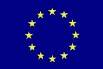 UNIONE EUROPEA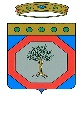 REGIONE PUGLIA0123sosta di veicoli nei percorsi pedonalimancanza di marciapiedimanutenzione dei marciapiediscarsa sicurezza quando si attraversa la stradascarsa illuminazione del percorso pedonalepresenza di ostacoli nel percorsoscarsa segnaletica e riconoscibilità del percorso